Муниципальное бюджетное общеобразовательное учреждение средняя общеобразовательная школа №63.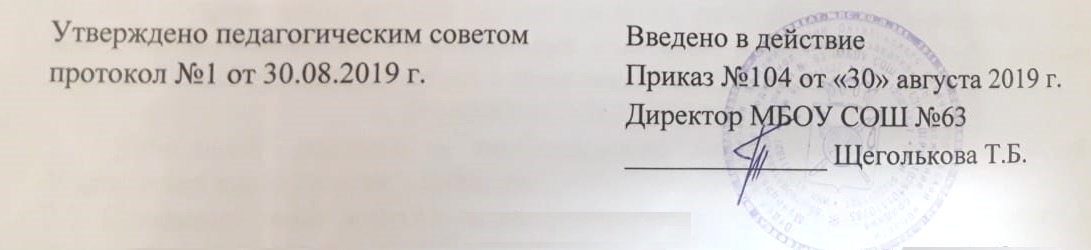 ПОЛОЖЕНИЕо внутренней системе оценки качества образованияI. Общие положения1.1. Настоящее положение о внутренней системе оценки качества образования (далее – Положение) в Муниципальном бюджетном общеобразовательном учреждении средней школе №63 (далее – Школа):определяет направления внутренней оценки качества образования и состав контрольно-оценочных процедур;регламентирует порядок организации и проведения контрольно-оценочных процедур;закрепляет критерии и формы оценки по различным направлениям;учитывает федеральные требования к порядку процедуры самообследования образовательной организации и параметры, используемые в процессе федерального государственного контроля качества образования.1.2. Положение разработано в соответствии:с Федеральным законом от 29.12.2012 № 273-ФЗ «Об образовании в Российской Федерации»;государственной программой Российской Федерации «Развитие образования»,  утвержденной постановлением Правительства от 26.12.2017 № 1642;Порядком организации и осуществления образовательной деятельности по основным общеобразовательным программам – образовательным программам начального общего, основного общего и среднего общего образования, утвержденным приказом Минобрнауки от 30.08.2013 № 1015;Федеральным государственным образовательным стандартом (ФГОС) начального общего образования, утвержденным приказом Минобрнауки от 06.10.2009 № 373;ФГОС основного общего образования, утвержденным приказом Минобрнауки от 17.12.2010 № 1897;Федеральным компонентом государственных образовательных стандартов начального общего, основного общего и среднего (полного) общего образования (ФКГОС), утвержденным приказом Минобразования от 05.03.2004 № 1089;Порядком проведения самообследования в образовательной организации, утвержденным приказом Минобрнауки от 14.06.2013 № 462;приказом Минобрнауки от 10.12.2013 № 1324;уставом Школы;локальными нормативными актами Школы.1.3. Положение разработано с учетом Показателей, характеризующих общие критерии оценки качества образовательной деятельности организаций, осуществляющих образовательную деятельность, утвержденных приказом Минпросвещения России от 13.03.2019 № 114.- уставомМБОУСОШ№3;- Положением	о формах,	периодичности,	порядке	текущего контроля и промежуточной аттестации обучающихся в МБОУ СОШ №63;1.4.В Положении использованы следующие определения и сокращения:- качество образования - комплексная  	характеристика образовательной деятельности	и подготовки	обучающегося, выражающая	 степень его соответствия ФГОС, федеральным государственным требованиями (или) потребностям физического или юридического лица, в интересах которого  осуществляется образовательная деятельность,	в том числе степень достижения планируемых результатов освоения основной образовательной программы;- ВСОКО - внутренняя система оценки качества образования. Это система мероприятий и процедур,	 необходимых для	осуществления контроля состояния качества образовательной деятельности посредством обеспечения своевременной, полной и объективной информацией о качестве образовательных программ, которые реализует образовательная организация, и результатах освоения программ обучающимися;- НОКО - независимая оценка качества образования. Это деятельность официально уполномоченных  структур	и организаций, направленная на выявление уровня удовлетворенности потребителей качеством предоставляемых образовательных услуг и соответствие качества этих услуг федеральным требованиям;- ВШК внутришкольный контроль. Это компонент ВСОКО, который поддерживает гарантии	участников образовательных отношений на получение качественного образования, система управления качеством образовательной деятельности посредством планирования, организации проведения контрольно – оценочных мероприятий, соответствующих направлениям ВСОКО;- диагностика - контрольный замер, срез;-мониторинг - системное, долгосрочное наблюдение за управляемым объектом контроля с целью анализа факторов, влияющих на состояние этого объекта. Мониторинг предполагает фиксацию состояния наблюдаемого объекта на «входе» и «выходе»;-оценка (оценочная процедура) – установление степени соответствия фактических показателей планируемым или заданным в рамках основной образовательной программы;- ГИА - государственная итоговая аттестация;- ЕГЭ – единый государственный экзамен;- ОГЭ – основной государственный экзамен;- КИМ - контрольно-измерительные материалы;- ООП – основная образовательная программа;-УУД – универсальные учебные действия;1.5.ВСОКО функционирует как единая система контроля и оценки качества образования в МБОУ СОШ№63 и включает в себя:- субъекты контрольно-оценочной деятельности;- контрольно-оценочные процедуры;- контрольно-измерительные материалы;- аналитические документы для внутреннего потребления;- информационно-аналитические продукты для трансляции в публичных источниках.2. Организация ВСОКО.2.1.Направления ВСОКО:- оценка качества образовательных программ;- оценка качества условий реализации образовательных программ;- оценка качества образовательных результатов обучающихся;- оценка удовлетворенности потребителей качеством образования.Качество результата:-оценка общего уровня усвоения обучающимися начальной школы базовых знаний и умений по общеобразовательным предметам; -оценка общего уровня усвоения обучающимися 5–8, 10 классов базовых знаний и умений по общеобразовательным предметам; -результаты проверки Всероссийских проверочных работ 4-8, 11 классов;-оценка итогового сочинения, итогового изложения в 9,11 классах;-качество образования на основе государственной (итоговой) аттестации выпускников 9 классов (в том числе, в форме с использованием независимой оценке качества знаний); -качество образования на основе государственной (итоговой) аттестации выпускников 11 классов; -уровень воспитания или уровень сформированности у обучающихся ценностного отношения к действительности: к Отечеству, к себе; - уровень участия в конкурсах (олимпиадах и др.);- уровень готовности к продолжению образования;- уровень состояние здоровья и психического развития учащихся;-динамика правонарушений учащихся;- процент обучающихся на «4» и «5» по классам и параллелям в сравнении класса с самим собой за прошлый год.2.2.	Направления,	 обозначенные	в п.2.1, распространяются на образовательную деятельность по ФГОСНОО, так и на образовательную деятельность, осуществляемую по ФГОСООО, ФГОССОО.2.3.Оценочные мероприятия и процедуры в рамках ВСОКО проводятся в течение всего учебного года, результаты обобщаются на этапе подготовки МБОУ СОШ№63 отчета о самообследовании.2.4.Мероприятия ВШК являются частью ВСОКО.2.5.Основные мероприятия ВСОКО:- оценка соответствия реализуемых в ОО	образовательных программ федеральным требованиям;- контроль реализации рабочих программ;- оценка условий реализации ООП федеральным требованиям;-контроль состояния условий реализации ООП и мониторинг реализации «дорожной карты» развития условий реализации ООП;-мониторинг сформированности и развития метапредметных образовательных результатов;- оценка	уровня	достижения	 обучающимися	планируемых предметных и метапредметных	результатов	 освоения основных образовательных программ;- мониторинг индивидуального прогресса	обучающегося в достижении предметных и метапредметных результатов	освоения основных образовательных программ;- мониторинг личностного развития	 обучающихся, сформированности личностных УУД;- контроль реализации программы воспитания;- контроль реализации программы коррекционной работы;- оценка удовлетворенности участников образовательных отношений качеством образования;- систематизация и обработка оценочной	 информации, подготовка аналитических документов по итогам ВСОКО;-подготовка текста отчета о самообследовании, в том числе для размещения на официальном сайте МБОУ СОШ№63.2.6.Состав должностных лиц, выполняемый ими в рамках ВСОКО функционал, состав и сроки	контрольно-оценочных	мероприятий определяются ежегодным	приказом руководителя МБОУ СОШ№63 об организации проведении контрольно-оценочной деятельности.2.7.Контрольно – оценочные мероприятия и процедуры в рамках ВСОКО включаются в годовой план работы МБОУ СОШ №63.3.Оценка образовательных программ.3.1.Оценке подлежат основные образовательные программы соответствующего уровня общего образования, разработанные согласно требованиям образовательных стандартов (ФГОСНО, ФГОСООО, ФГОССОО).3.2.Оценка ООП проводится на этапе согласования и утверждения по определенным критериям.3.3.Результаты оценки ООП прикладываются к протоколу утверждения программы органом государственно-общественного управления МБОУ СОШ №63.3.4.В случае внесения в ООП изменений и дополнений проводится оценка этих изменений и дополнений на предмет соответствия требованиям ФГОС соответствующего уровня общего образования.3.5.Проводится развернутый анализ качества образовательной программы, результаты которого обобщаются в справке. Справка выносится на обсуждение методического совета МБОУ СОШ №63 в целях своевременного внесения коррективов в содержание. 3.6.Информация	включается	в отчет о самообследовании.3.7.Оценка дополнительных общеразвивающих программ проводится только на этапе их внесения в школьный реестр дополнительных общеразвивающих программ по параметрам:- соответствие тематики программы запросу потребителей;- наличие документов, подтверждающих этот запрос;-соответствие содержания программы заявленному направлению дополнительного образования;-соответствие структуры и содержания программы региональным требованиям (при их наличии);- наличие в программе описанных форм и методов оценки планируемых результатов освоения программы обучающимся.4.Оценка условий реализации образовательных программ.4.1.Структура оценки условий реализации образовательных программ разрабатывается на основе требований ФГОС	 к кадровым, психолого-педагогическим, материально-техническим, учебно-методическим условиям информационной образовательной среде.4.3.Оценка условий реализации образовательных программ предусматривает проведение контроля состояния данных условий. Предметом контроля  выступают критерии развития условий.4.4.Совокупность критериев оценки и их распределение по группам условий реализации образовательных программ соответствует федеральным требованиям к показателям эффективности деятельности организации, подлежащей самообследованию.4.5.Оценка условий реализации образовательных программ проводится:- на этапе разработки ООП того или иного уровня (входная оценка);- ежегодно в ходе подготовки отчета о самообследовании МБОУ СОШ №63.4.6.Входная оценка проводится с целью учета имеющихся условий при планировании результатов образовательной деятельности и состава мероприятий по их достижению. Данная оценка условий дополняется «дорожной картой» их развития в период реализации ООП того или иного уровня общего образования.4.7.Критерии входной оценки критерии «дорожной карты» вносятся в организационный раздел ООП того или иного уровня общего образования после их согласования с органом государственно-общественного управления ОО.4.8.Ежегодно в ходе подготовки отчета о самообследовании проводится контроль состояния условий. Предметом контроля выступают:- выполнение критериев «дорожной карты» по каждому уровню ООП;- совокупное состояние условий образовательной деятельности в ОО.4.9.Результаты ежегодной оценки совокупного состояния условий образовательной деятельности ОО включаются в отчет о самообследовании.4.10.Для отчета о самообследовании используются те же критерии, которые включены в структуру оценки условий реализации образовательных программ.5.Оценка образовательных результатов обучающихся.5.1. Оценка результатов реализации ООП, разработанных на основе ФГОСОО.5.1.1. Оценка достижения предметных результатов освоения ООП в соответствии с ФГОС проводится в следующих формах:- промежуточная аттестация;- анализ результатов внешних независимых диагностик, всероссийских проверочных работ;- итоговая оценка по предметам, невыносимым на ГИА;- анализ результатов ГИА.5.1.2. Проводится сводная информация по итогам оценки предметных результатов. 5.1.3.Проводится оценка достижения метапредметных результатов освоения ООП. 5.1.4.Обобщенные показатели оценки, подлежат детализации по критериям в соответствии с требованиями ФГОСОО. Детализацию делает лицо, ежегодно назначаемое приказом руководителя МБОУ СОШ №63 об организации проведении	контрольно-оценочной	деятельности	и подготовке отчета о самообследовании для оценки той или иной группы метапредметных   образовательных результатов.5.1.5.Итоговой оценке достижения метапредметных результатов предшествует оценка этих результатов в рамках промежуточных аттестаций. Про движение обучающегося в достижении метапредметных образовательных результатов выступает предметом обязательного мониторинга.5.2.6.Достижение личностных результатов освоения ООП,  в том числе сформированность личностных УУД, не подлежит итоговой оценке, а диагностируется в ходе мониторинга личностного развития обучающихся.5.2.7.Все образовательные достижения обучающегося подлежат учету. Результаты индивидуального учета фиксируются в сводной ведомости успеваемости.6. ВСОКО и ВШК.6.1.Мероприятия ВШК являются неотъемлемой частью ВСОКО.6.2.Мероприятия ВШК и обеспечивающие их контрольно-оценочные процедуры ВСОКО включаются в годовой план работы МБОУ СОШ №63.6.3.Данные ВШК используются для установления обратной связи субъектов управления качеством образования в МБОУ СОШ №63.6.4.Данные ВШК выступают предметом различных мониторингов, перечень которых определен настоящим Положением.7.Мониторинги в рамках ВСОКО.7.1.Мониторинг обеспечивается оценочно-диагностическим инструментарием и имеет заданную траекторию анализа показателей наблюдения.7.2.Различают:- обязательные мониторинги, которые проводятся по требованиям ФГОС;- мониторинг показателей отчета о самообследовании;- мониторинги, которые	проводятся в соответствии с программой развития МБОУ СОШ №63.             7.3.К мониторингам в рамках ВСОКО относят обязательные мониторинги:- личностного развития обучающихся;- достижения обучающимися метапредметных образовательных результатов;-выполнения «дорожной карты» развития  условий реализации образовательных программ;- показателей отчета о самообследовании.7.4.Мониторинг показателей отчета о самообследовании проводится один раз в три года, а его результаты вносятся в аналитическую часть отчета о самообследовании.8. Документация ВСОКО.8.1.	Документация ВСОКО – это совокупность	информационно-аналитических продуктов контрольно-оценочной деятельности субъектов ВСОКО.8.2.Обязательным, подлежащим размещению на сайте МБОУ СОШ №63 документом ВСОКО является отчет о самообследовании.8.3.Для внутреннего использования субъекты ВСОКО готовят справки по результатам ВШК, аналитические записки в случае внепланового контроля в одном из направлений ВСОКО и сводные аналитические справки по итогам мониторингов.8.4.Состав конкретных документов ВСОКО ежегодно обновляется и утверждается приказом руководителя МБОУ СОШ №63 об организации проведении контрольно-оценочной деятельности и подготовке отчета о самообследовании.8.5.Должностное лицо, координирующее своевременную и качественную подготовку документов ВСОКО, ежегодно назначается приказом руководителя МБОУ СОШ №63.9.Заключительные положения.9.1.Настоящее Положение реализуется во взаимосвязи с положением о фонде оплаты труда в МБОУ СОШ №63, положением о формах, периодичности, порядке текущего контроля и промежуточной аттестации обучающихся, положением об индивидуальном учете освоения обучающимися образовательных программ и поощрений обучающихся.9.2.Изменения в настоящее Положение вносятся согласно порядку, предусмотренному уставом МБОУ СОШ №63.9.3.Основания для внесения изменений в настоящее Положение:-изменение законодательства в сфере образования, в том числе принятие новой редакции ФГОС;- существенные корректировки смежных локальных актов,	влияющих на содержание ВСОКО.9.4.Текст настоящего Положения подлежит размещению в установленном порядке на официальном сайте МБОУ СОШ №63.